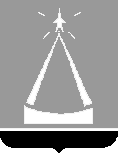 АДМИНИСТРАЦИЯ ГОРОДСКОГО ОКРУГА ЛЫТКАРИНО МОСКОВСКОЙ ОБЛАСТИФИНАНСОВОЕ  УПРАВЛЕНИЕ ГОРОДА ЛЫТКАРИНОРАСПОРЯЖЕНИЕ       26.10.2023 № 57       г.ЛыткариноО внесении изменений в распоряжение Финансового управления города Лыткарино от 03.10.2023 №52 Внести изменения в распоряжение Финансового управления города Лыткарино от 03.10.2023 №52 «Об утверждении Типовой формы соглашения               о предоставлении из бюджета городского округа Лыткарино Московской области субсидии на иные цели муниципальному бюджетному или автономному учреждению», дополнив пункт 3 после слов «считать утратившим силу»   словами   «с 1 января 2024 года». Опубликовать настоящее распоряжение в установленном порядке и разместить в сети Интернет на официальном сайте городского округа Лыткарино.3.  Контроль за исполнением настоящего распоряжение оставляю за собой.Начальник управления                                                   Е.В.Бразгина